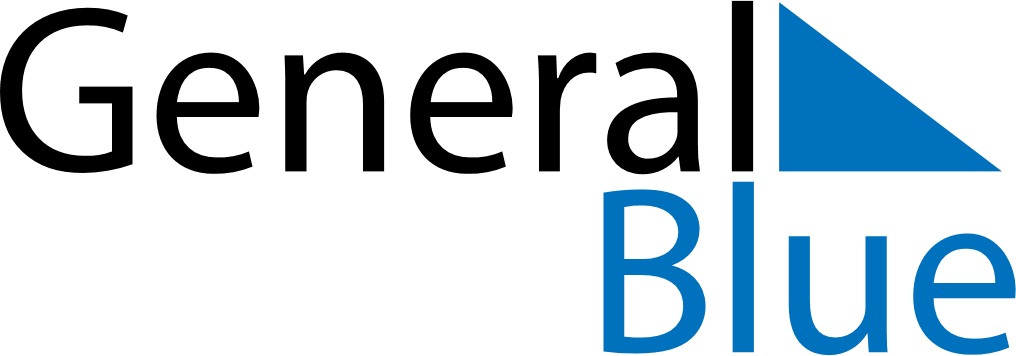 February 2019February 2019February 2019February 2019RwandaRwandaRwandaSundayMondayTuesdayWednesdayThursdayFridayFridaySaturday112Heroes DayHeroes Day34567889101112131415151617181920212222232425262728